       КАРАР                                                                                          РЕШЕНИЕ     от 15.04.2019 ел							           	№37-122016 елның 4 августындагы 08-07 санлы «Татарстан Республикасы Актаныш муниципаль районы милкендә булган, өченче затларның хокукларыннан ирекле булган кече һәм урта эшмәкәрлек субъектларына бирү өчен билгеләнгән мөлкәт исемлеген раслау турында»гы Татарстан Республикасы Актаныш муниципаль район Советы карарына үзгәрешләр кертү турында«Россия Федерациясендә кече һәм урта эшкуарлыкны үстерү турында» 2007 елның 24 июлендәге 209-ФЗ номерлы Федераль законның 18 статьясы нигезендә, кече һәм урта эшкуарлык субъектларына мөлкәти ярдәм күрсәтү максатларында, Актаныш муниципаль районы Советы КАРАР БИРӘ:1. Татарстан Республикасы Актаныш муниципаль районы милкендә булган, өченче затларның хокукларыннан ирекле булган кече һәм урта эшмәкәрлек субъектларына бирү өчен билгеләнгән мөлкәт исемлегеннән 1 нче кушымта нигезендә мөлкәтне төшереп калдырырга.2. Әлеге карарны Татарстан Республикасы Актаныш муниципаль районының рәсми сайтында (www.Aktanysh.tatarstan.ru), һәм "Актаныш таңнары" район газетасында бастырып чыгарырга.3. Әлеге карарның үтәлешен контрольдә тотуны Актаныш муниципаль районы Советының Икътисад, инвестицияләр һәм эшкуарлык комитетына йөкләргә.Актаныш муниципаль районы Совет Рәисе  				      Э.Н.ФәттаховАктаныш муниципаль районы Совет карарына кушымта15.04.2019ел. №37-12Перечень имущества, исключаемого из перечня, находящегося в собственности Актанышского муниципального района Республики Татарстан, свободного от прав третьих лиц и предназначенного для предоставления субъектам малого  и среднего предпринимательства ТАТАРСТАН РЕСПУБЛИКАСЫАКТАНЫШ МУНИЦИПАЛЬ РАЙОНЫ СОВЕТЫIII чакырылыш423740, Актаныш авылы, Ленин пр.,17нче йорт. Тел. 3-44-44, факс 3-44-38.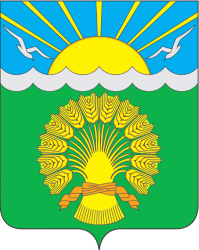 РЕСПУБЛИКА ТАТАРСТАНСОВЕТ АКТАНЫШСКОГО МУНИЦИПАЛЬНОГО РАЙОНАIII созыва423740, село Актаныш, пр. Ленина,дом 17. Тел/. 3-44-44, факс 3-44-38.Адрес (местоположение)
объектаВид объекта недвижимости; движимое имуществоСведения о недвижимом имуществе или его частиСведения о недвижимом имуществе или его частиСведения о недвижимом имуществе или его частиСведения о недвижимом имуществе или его частиСведения о недвижимом имуществе или его частиСведения о недвижимом имуществе или его частиСведения о недвижимом имуществе или его части000000Адрес (местоположение)
объектаВид объекта недвижимости; движимое имуществоКадастровый номерКадастровый номерНомер части объекта недвижимости согласно сведениям государственного кадастра недвижимости 000Наименование объекта учета000000Адрес (местоположение)
объектаВид объекта недвижимости; движимое имуществоКадастровый номерКадастровый номерНомер части объекта недвижимости согласно сведениям государственного кадастра недвижимости Тип (площадь - для земельных участков, зданий, помещений;  протяженность, объем, площадь, глубина залегания и т.п. - для сооружений; протяженность, объем, площадь, глубина залегания и т.п. согласно проектной документации - для объектов незавершенного строительства)Фактическое значение/ Проектируемое значение (для объектов незавершенного строительства)Единица измерения 
(для площади - кв. м; для протяженности - м; для глубины 
залегания - м; для объема - куб. мНаименование объекта учетаТип: оборудование, машины, механизмы, установки, транспортные средства, инвентарь, инструменты, иноеГосударственный регистрационный знак (при наличии)Наименование объекта учетаМарка, модельГод выпускаКадастровый номер объекта недвижимого имущества, в том числе земельного участка, в (на) котором расположен объектАдрес (местоположение)
объектаВид объекта недвижимости; движимое имуществоНомерТип (кадастровый, условный, устаревший)Номер части объекта недвижимости согласно сведениям государственного кадастра недвижимости Тип (площадь - для земельных участков, зданий, помещений;  протяженность, объем, площадь, глубина залегания и т.п. - для сооружений; протяженность, объем, площадь, глубина залегания и т.п. согласно проектной документации - для объектов незавершенного строительства)Фактическое значение/ Проектируемое значение (для объектов незавершенного строительства)Единица измерения 
(для площади - кв. м; для протяженности - м; для глубины 
залегания - м; для объема - куб. мНаименование объекта учетаТип: оборудование, машины, механизмы, установки, транспортные средства, инвентарь, инструменты, иноеГосударственный регистрационный знак (при наличии)Наименование объекта учетаМарка, модельГод выпускаКадастровый номер объекта недвижимого имущества, в том числе земельного участка, в (на) котором расположен объект31516171819202122232425262728РТ, Актанышский район, с.Актаныш, пр.Ленина, д.58недвижимое имущество16:04:010114:0009кадастровыйплощадь79,9кв.м.нежилое помещение